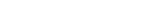 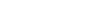 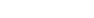 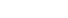 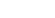 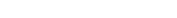 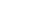 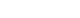 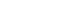 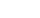 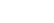 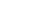 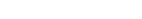 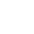 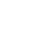 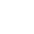 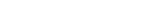 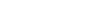 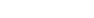 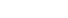 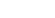 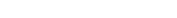 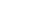 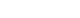 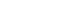 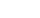 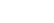 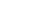 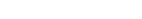 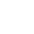 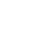 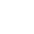 Scéim Deontais Chearta an Duine agus Comhionannais, 2017Foirm Iarratais ar DheontasCuid A: Sonraí na hEagraíochtaSonraí na hEagraíochta Iarratasóra2. Sonraí Eagraíocht comhpháirtithe (más cuí)Cuid B: Téama MaoinitheCé acu téama a bhaineann le do ghníomhaíocht bheartaithe? (Cuir tic sa dá bhosca más cuí):Cuid C: Togra an TionscadailSonraí an TionscadailAgus na ceisteanna thíos á bhfreagairt, cinntigh go dtugtar dóthain sonraí chun gur féidir leis an bpainéal measúnaithe do thogra a bhreith i gceart.Méadaigh méid na mboscaí thíos de réir mar is gá nó tabhair eolas ar leathanach breise.Tá eolas faoin scéim mharcála sa Treoir, Aguisín B.Cuid D: Cumas Eagrúcháin agus Cuir i bhFeidhmEolas faoin bpríomhiarratasóir:Agus na ceisteanna thíos á bhfreagairt, cinntigh go dtugtar dóthain sonraí chun gur féidir leis an bpainéal measúnaithe do thogra a bhreith i gceart.Méadaigh méid na mboscaí thíos de réir mar is gá nó tabhair eolas ar leathanach breise.Tá eolas faoin scéim mharcála sa Treoir, Aguisín B.Eolas comhpháirtíochta (más ábhartha):Cuid E: Buiséad TionscadailBuiséadAgus na ceisteanna thíos á bhfreagairt, cinntigh go dtugtar dóthain sonraí chun gur féidir leis an bpainéal measúnaithe do thogra a bhreith i gceart.Méadaigh méid na mboscaí thíos de réir mar is gá nó tabhair eolas ar leathanach breise.Tá eolas faoin scéim mharcála sa Treoir, Aguisín B.Cuid F: Dearbhuithe ÉigeantachaNochtadh Faisnéise faoin Acht um Shaoráil FaisnéiseIs coinníoll de chuid aon iarratais ar mhaoiniú gur léigh, gur thuig agus gur ghlac an t iarratasóir leis na coinníollacha seo a leanas maidir le Saoráil Faisnéise.Is mian le Coimisiún na hÉireann um Chearta an Duine agus Comhionannas a mheabhrú d’iarratasóirí go bhféadfaí an fhaisnéis a thugtar san fhoirm iarratais agus sna cáipéisí tacaíochta a eisiúint, ach í a iarraidh, do thríú páirtithe, de réir oibleagáid an Choimisiúin faoi na hAchtanna um Shaoráil Faisnéise 1997 2003.Cuimhnigh an bhfuil aon chuid den fhaisnéis a thugann tú i d’iarratas nár cheart a nochtadh mar gheallar chúinsí íogaireachta. Sa chás sin, ba cheart duit a rá linn cén fhaisnéis atá íogair agus cén fáth. Rachaidh an Coimisiún i gcomhairle leat faoi fhaisnéis íogair sula ndéanann sé cinneadh maidir le heisiúint faisnéise dá leithéid.Féadfaidh an Coimisiún, má iarrtar é, faisnéis a eisiúint do thríú páirtithe gan dul i gcomhairle leat, seachas má deir tú linn go bhfuil an fhaisnéis íogair.SéanadhIs coinníoll de chuid aon iarratais ar mhaoiniú gur léigh, gur thuig agus gur ghlac an t iarratasóir leis an séanadh seo a leanas:Ní bheidh Coimisiún na hÉireann um Chearta an Duine agus Comhionannas faoi dhliteanas don iarratasóir ná d’aon pháirtí eile maidir le haon chaillteanas, damáiste nó costais a eascraíonn go díreach nó go hindíreach as:An t iarratas nó ábhar an iarrataisDiúltú don iarratas ar chúis ar bithNí bheidh Coimisiún na hÉireann um Chearta an Duine agus Comhionannas freagrach ná faoi dhliteanas ag am ar bith ná i gcás ar bith as aon ábhar ar chor ar bith a thagann chun cinn i ndáil le forbairt, pleanáil, oibriú, bainistiú agus/nó riaradh tionscadail aonair.1.1Ainm na hEagraíochta Iarratasóra:1.2Seoladh poist na hEagraíochta Iarratasóra:1.3Guthán na hEagraíochta Iarratasóra:1.4Ríomhphost na hEagraíochta Iarratasóra:1.5Ainm agus ról cheannasaí an iarratais seo:1.6Guthán cheannasaí an iarratais seo:1.7Ríomhphost cheannasaí an iarratais seo:1.8Cén téarma is fearr a dhéanann cur síos ar d’eagraíocht – eagraíocht neamhrialtasach, eagraíocht sochaí sibhialta, eagraíocht neamhbhrabúis, grúpa pobail, ceardchumann, comhlacht poiblí, institiúid acadúil?1.9An carthanas agus/nó cuideachta chláraithe d’eagraíocht?1.10Uimhir chuideachta:1.11Uimhir charthanais:2.1Ainm na heagraíochta comhpháirtíochta:2.2Seoladh poist na heagraíochta comhpháirtíochta:2.3Guthán na heagraíochta comhpháirtíochta:2.4Ríomhphost na heagraíochta comhpháirtíochta:2.5Cén téarma is fearr a dhéanann cur síos ar an eagraíocht chomhpháirtíochta – eagraíocht neamhrialtasach, eagraíocht sochaí sibhialta, eagraíocht neamhbhrabúis, grúpa pobail, ceardchumann, comhlacht poiblí, eagraíocht reachtúil nó institiúid acadúil?Má tá níos mó ná eagraíocht chomhpháirtíochta i gceist, cóipeáil agus greamaigh an bosca seo agus comhlán é le haghaidh gach comhpháirtíMá tá níos mó ná eagraíocht chomhpháirtíochta i gceist, cóipeáil agus greamaigh an bosca seo agus comhlán é le haghaidh gach comhpháirtíMá tá níos mó ná eagraíocht chomhpháirtíochta i gceist, cóipeáil agus greamaigh an bosca seo agus comhlán é le haghaidh gach comhpháirtíAÉagsúlacht agus Tuiscint IdirchultúrthaBTacú le Dualgas na hEarnála Poiblí a chur i bhfeidhm4.1Teideal an Tionscadail4.2Déan cur síos achomair ar do thogra: (250 focal ar a mhéad)4.3Céard é an amlíne don tionscadal?4.4Céard é aidhm do thionscadail? (100 focal ar a mhéad)4.5Céard iad príomhchuspóirí an tionscadail? (cúig cinn ar a mhéad)4.6Céard iad príomhghníomhartha nó príomhghníomhaíochtaí an tionscadail? (1000 focal ar a mhéad)4.6(ar lean)4.7Céard atá súil agaibh a bhaint amach mar thoradh ar an tionscadal seo? Céard iad na torthaí beartaithe? (250 focal ar a mhéad)4.8Cé air a bhfuil an tionscadal dírithe? Cén spriocghrúpa sonrach/cé na spriocghrúpaí sonracha a bhainfeadh tairbhe as an tionscadal seo? (100 focal ar a mhéad)5.1Cén bhliain ar bunaíodh d’eagraíocht?5.2Céard é aidhm foriomlán d’eagraíochta?5.3Tabhair breac chuntas gairid ar obair d’eagraíochta:5.4Cé mhéad comhaltaí foirne atá ag d’eagraíocht?5.5Tabhair sonraí a thacaíonn le cumas d’eagraíochta tionscnamh mar a bheartaítear a reáchtáil:5.6Déan cur síos ar an gcaoi a seachadfar an tionscadal beartaithe agus ar cé a sheachadfaidh é:5.7Tabhair breac chuntas ar aon taithí atá ag d’eagraíocht roimhe seo ar thionscadail a bhaineann le do thogra a bhainistiú agus a chur i bhfeidhm:5.8Cé na nósanna imeachta agus córais rialaithe atá i bhfeidhm i d’eagraíocht chun dea bhainistíocht airgeadais a chinntiú?6.1Cén bhliain ar bunaíodh do chomhpháirtíocht?6.2Céard é aidhm fhoriomlán do chomhpháirtíochta?6.3Tabhair breac chuntas gairid ar obair do chomhpháirtíochta:7.1Sonraigh costas iomlán (CBL san áireamh) an tionscadail a bhfuil tú ag lorg maoiniú lena aghaidh:€     7.1Deontas beag suas go 6,0007.1Deontas ginearálta suas go 20,0007.2Tabhair miondealú ar chostais do thionscadail.Cinntigh go bhfuil CBL san áireamh sna costais agus go dtugtar in Euro iad.Úsáid aon cheann de na ceannteidil seo a leanas a bhaineann le do thogra.Cuir isteach línte breise míre más gá.Tabhair miondealú ar chostais do thionscadail.Cinntigh go bhfuil CBL san áireamh sna costais agus go dtugtar in Euro iad.Úsáid aon cheann de na ceannteidil seo a leanas a bhaineann le do thogra.Cuir isteach línte breise míre más gá.Seirbhísí ar Coradh: Sonraigh le do thoil(Mar shampla, táillí conraitheoirí a fhostaítear chun tabhairt faoi thaighde, lena n áirítear taighdeoir piara, nó saineolas, oiliúint, éascú chearta an duine agus comhionannais a sholáthar, comhordú tionscadail, riaracháin tionscadail, srl.)Seirbhísí ar Coradh: Sonraigh le do thoil(Mar shampla, táillí conraitheoirí a fhostaítear chun tabhairt faoi thaighde, lena n áirítear taighdeoir piara, nó saineolas, oiliúint, éascú chearta an duine agus comhionannais a sholáthar, comhordú tionscadail, riaracháin tionscadail, srl.)Mír 1€     Mír 2€     Mír 3€     Costais an Imeachta: Sonraigh le do thoil(Mar shampla, cíos ar ionad, seomraí cruinnithe, sólaistí, srl.)Costais an Imeachta: Sonraigh le do thoil(Mar shampla, cíos ar ionad, seomraí cruinnithe, sólaistí, srl.)Mír 1€     Mír 2€     Mír 3€     7.2(ar lean)(ar lean)Taisteal agus Cothabháil: Sonraigh le do thoil(Mar shampla, taisteal agus cothabháil aoi chainteoirí nó tacaíocht do rannpháirtithe chun páirt a ghlacadh i dtionscadal nó freastal ar imeacht)Taisteal agus Cothabháil: Sonraigh le do thoil(Mar shampla, taisteal agus cothabháil aoi chainteoirí nó tacaíocht do rannpháirtithe chun páirt a ghlacadh i dtionscadal nó freastal ar imeacht)Mír 1      €       Mír 2      €     Mír 3      €     Costais Phromóisin: Sonraigh le do thoil(Mar shampla, poiblíocht agus fógraíocht d’imeacht nó do thionscadal, cló agus dearadh, costais TFC le haghaidh tacaí ar líne agus meáin shóisialta)Costais Phromóisin: Sonraigh le do thoil(Mar shampla, poiblíocht agus fógraíocht d’imeacht nó do thionscadal, cló agus dearadh, costais TFC le haghaidh tacaí ar líne agus meáin shóisialta)Mír 1      €     Mír 2      €     Mír 3      €     Ceannach Ábhar: Sonraigh le do thoil(Mar shampla, ábhar oiliúna, fótachóipeáil, páipéarachas)Ceannach Ábhar: Sonraigh le do thoil(Mar shampla, ábhar oiliúna, fótachóipeáil, páipéarachas)Mír 1      €     Mír 2      €     Mír 3      €     Costais Eile: Sonraigh le do thoil(Áirítear leis seo costais ilghnéitheacha eile)Costais Eile: Sonraigh le do thoil(Áirítear leis seo costais ilghnéitheacha eile)Mír 1      €     Mír 2      €     Mír 3      €     7.3Tabhair le fios cén chaoi ar cuireadh saincheisteanna luacha ar airgead san áireamh i bhforbairt an togra seo.Tabhair le fios cén chaoi ar cuireadh saincheisteanna luacha ar airgead san áireamh i bhforbairt an togra seo.An bhfuil aon chuid den fhaisnéis i d’iarratas íogair?TáAn bhfuil aon chuid den fhaisnéis i d’iarratas íogair?NílMá tá, cén fhaisnéis atá íogair agus cén fáth?Má tá, cén fhaisnéis atá íogair agus cén fáth?Má tá, cén fhaisnéis atá íogair agus cén fáth?Dearbhaím go dtuigim na coinníollacha um Shaoráil Faisnéise a bhaineann leis an iarratas seo, a dtugtar breac chuntas orthu thuas, agus dhearbhaím go nglacaim go hiomlán leo.DearbhaímDearbhaím go dtuigim na coinníollacha um Shaoráil Faisnéise a bhaineann leis an iarratas seo, a dtugtar breac chuntas orthu thuas, agus dhearbhaím go nglacaim go hiomlán leo.Ní dhearbhaímDearbhaím go dtuigim agus go nglacaim go hiomlán leis an séanadh thuas i ndáil leis an iarratas seo.DearbhaímDearbhaím go dtuigim agus go nglacaim go hiomlán leis an séanadh thuas i ndáil leis an iarratas seo.Ní dhearbhaím